Раскрась одинаковые картинки (концентрировать внимание, сосредоточенность)Необходимо раскрасить одинаковые картинки одним цветом.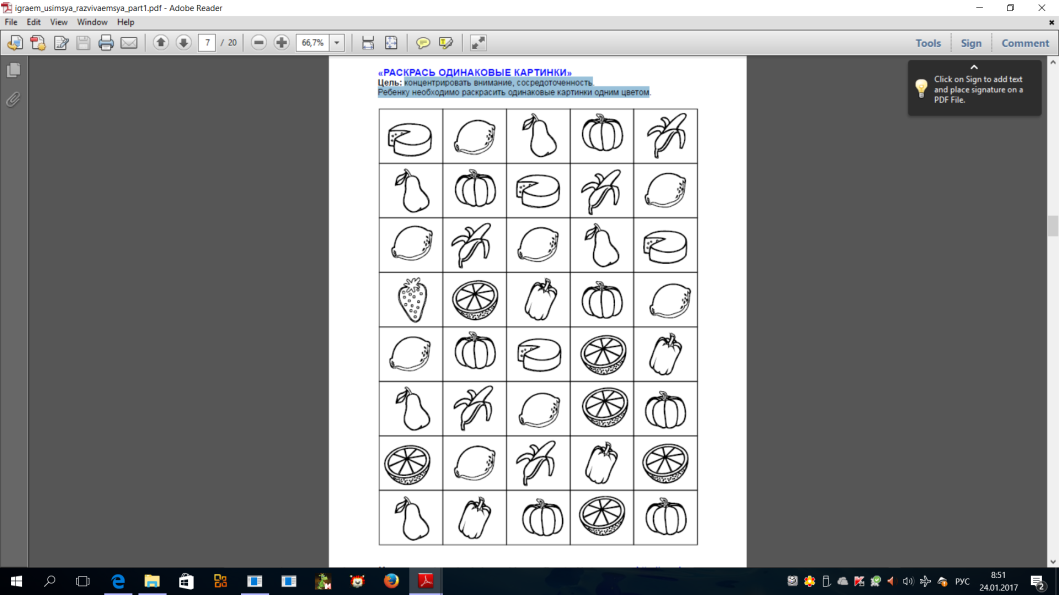 Дорисуй предмет (развивать умение анализировать, обобщать)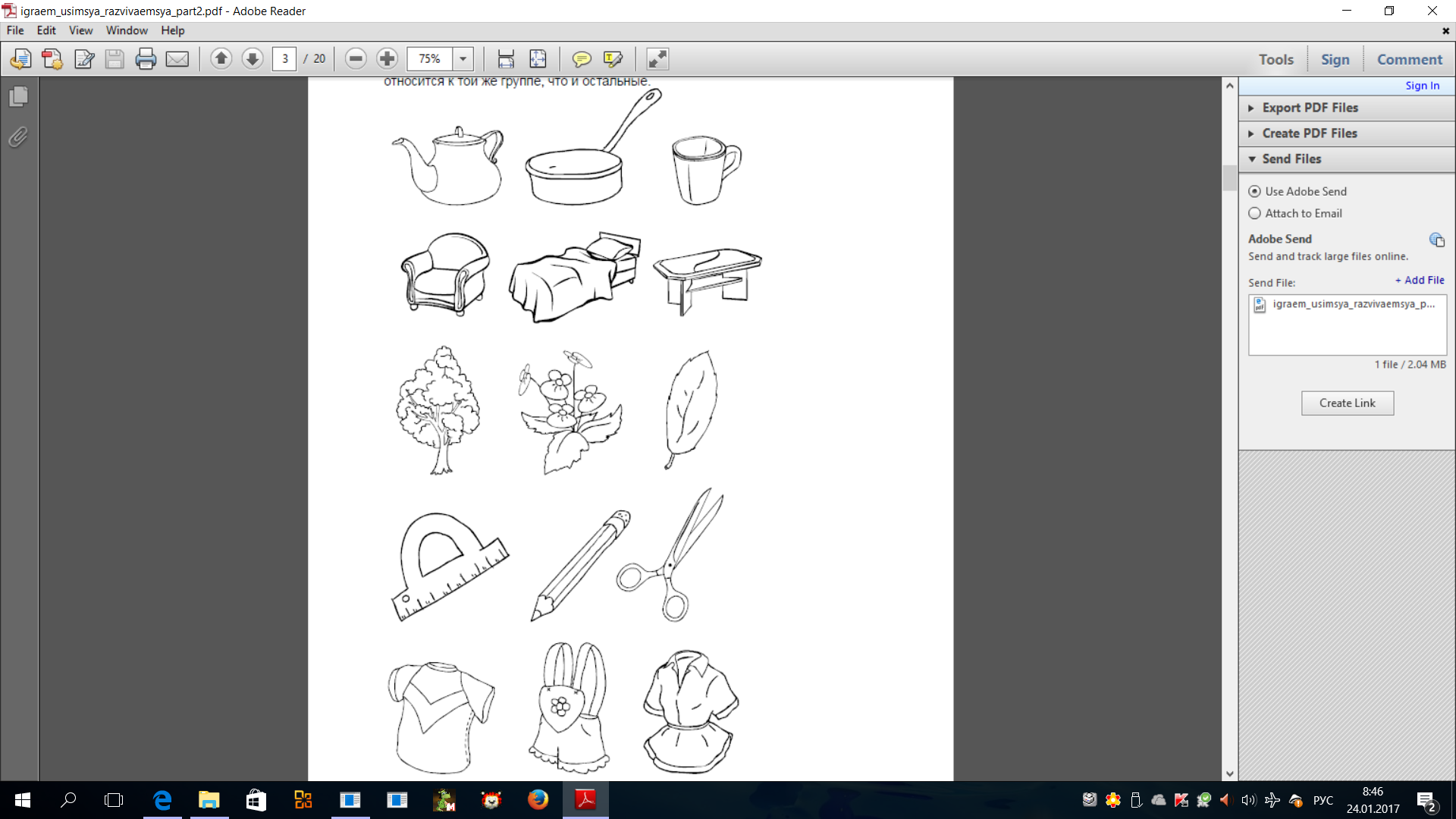 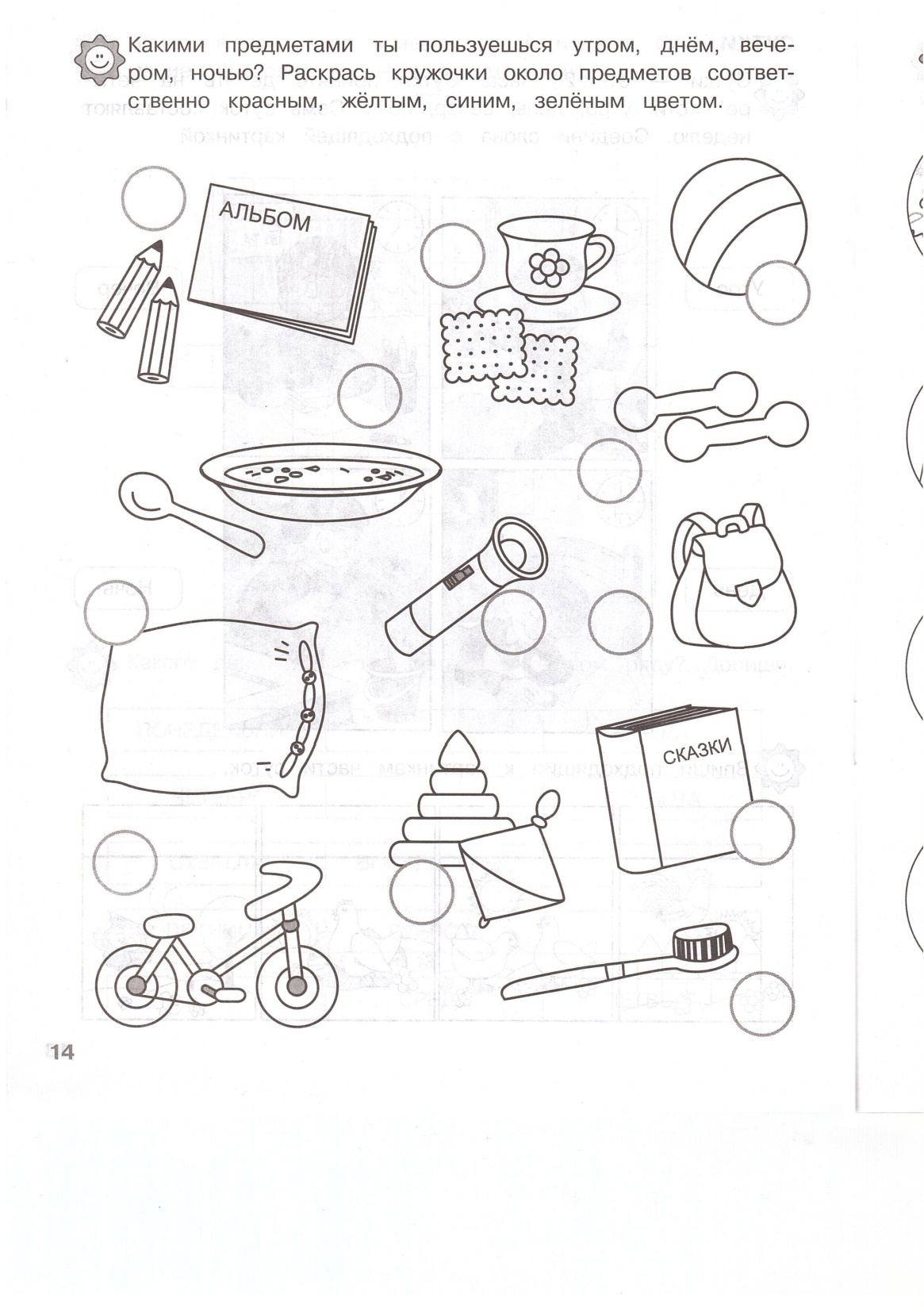 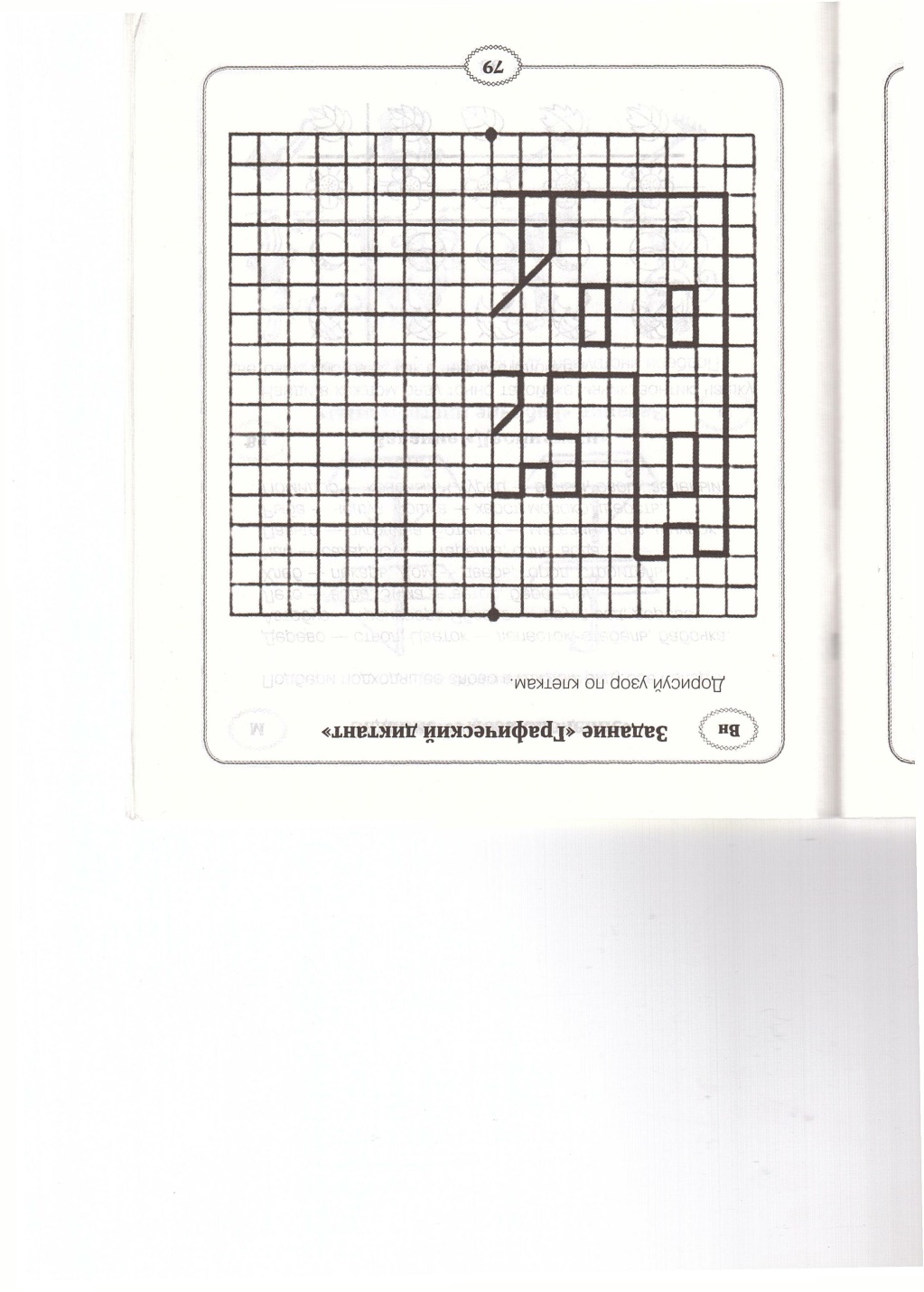 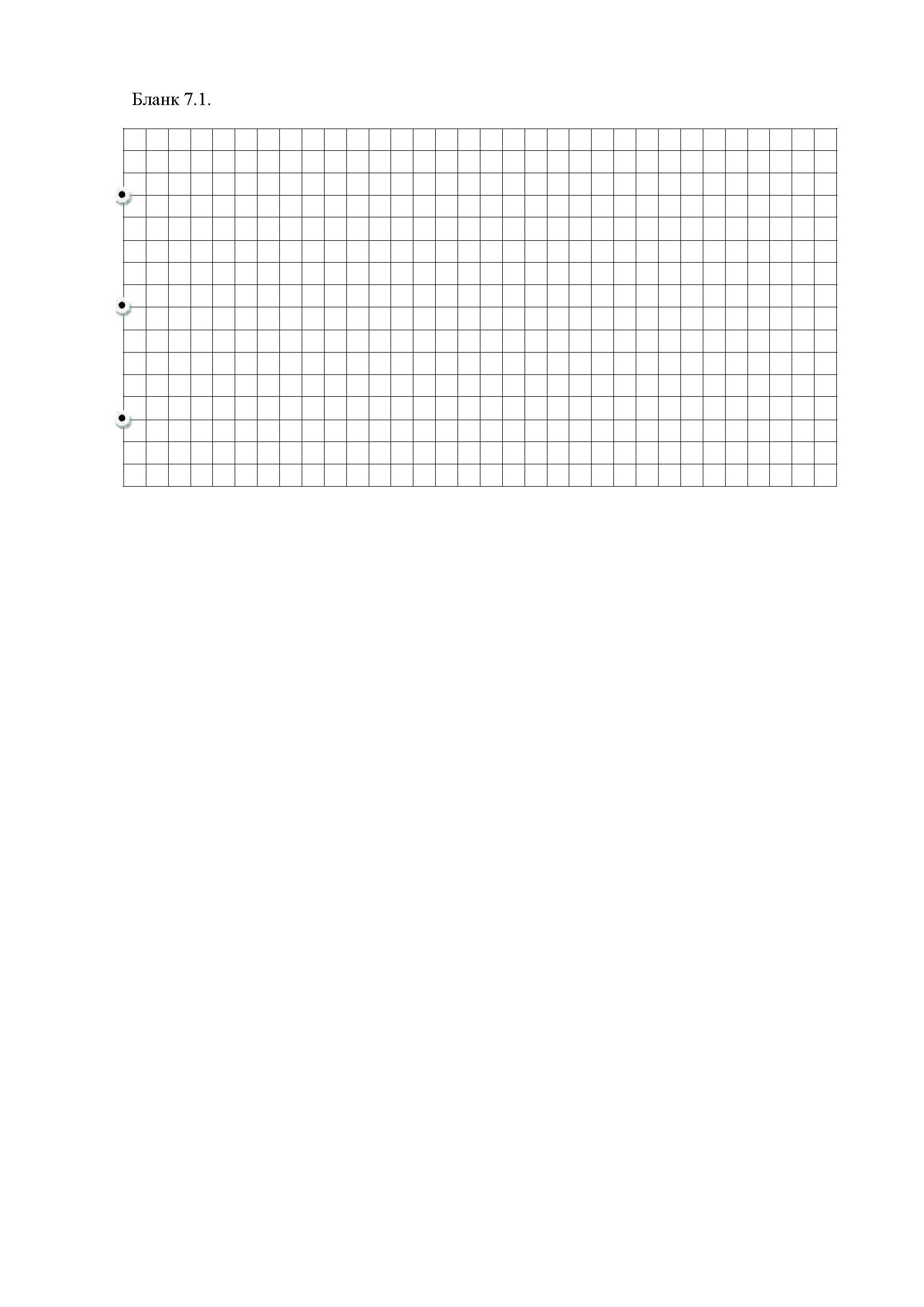 